ПРОЄКТУКРАЇНАВиконавчий комітет Нетішинської міської радиХмельницької областіР І Ш Е Н Н Я__.__.2021					Нетішин				  № ____/2021Про надання КП НМР «ЖКО» дозволу на перепланування житлових приміщень №№ 523, 524, 524к, що на просп. Незалежності, 10Відповідно до статті 40, пункту 3 частини 4 статті 42 Закону України «Про місцеве самоврядування в Україні», пункту 1.4 Правил утримання жилих будинків та прибудинкових територій, затверджених наказом Державного комітету України з питань житлово-комунального господарства від 17 травня 2005 року № 76, рішення виконавчого комітету Нетішинської міської ради від  26 березня 2015 року № 111/2015 «Про затвердження Порядку надання дозволу на перепланування (переобладнання) житлових та нежитлових приміщень у житлових будинках та гуртожитках м.Нетішин» та з метою розгляду листа                       КП НМР «ЖКО», зареєстрованого у виконавчому комітеті Нетішинської міської ради 07 квітня 2021 року за № 24/1330-01-11/2021, виконавчий комітет Нетішинської міської ради    в и р і ш и в:1. Надати КП НМР «Житлово-комунальне об’єднання» дозвіл на перепланування житлових приміщень №№ 523, 524, 524к, загальною площею 51,33 кв.м, а саме: житлові приміщення площею 44,0 кв.м, та місця загального користування площею 7,33 кв.м, що на просп. Незалежності, 10, з метою покращення умов проживання, згідно з проєктом перепланування.2. КП НМР «ЖКО»:2.1. перепланування здійснити відповідно до проєкту;2.2. після закінчення перепланування внести у встановленому порядку зміни у технічний паспорт на будівлю.3. Контроль за виконанням цього рішення покласти на першого заступника міського голови Олену Хоменко.Міський голова							Олександр СУПРУНЮК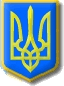 